Lebenslauf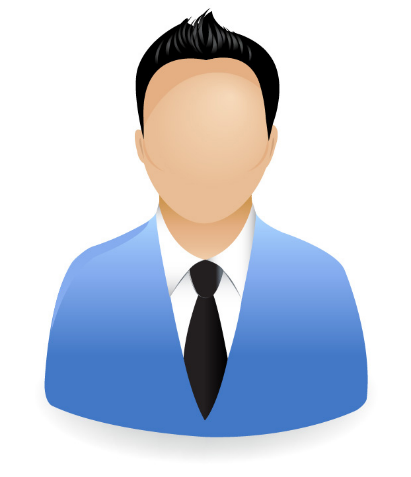  Persönliche Daten Name:	Max MustermannGeburtsdatum:	01.01.1986Staatsbürgerschaft:	ÖsterreichAnschrift:	Mustermannplatz 10-12	1010 Wien		Tel.: +43 1 123 45 6	E-Mail: maxmustermann@mail.com	Familienstand:	ledig Schulbildung 2001 - 2002	Polytechnischer Lehrgang  1997 - 2001	Gymnasium Wien1993 - 1997	Volksschule Wien  Ausbildung 2002 - 2005	Lehre zu ……… Beruflicher Werdegang seit 2016	Beschäftigt bei …….2009 – 2016	Beschäftigt bei …….2005 – 2009	Beschäftigt bei ……. Sonstige Qualifikationen Sprachkenntnisse:	Englisch,……Führerschein:	BSonstiges:	Schreibmaschinen- und EDV- Kenntnisse, hier MS WORD, EXCEL; POWERPOINT.Hobbies: 	schwimmen, laufen,……